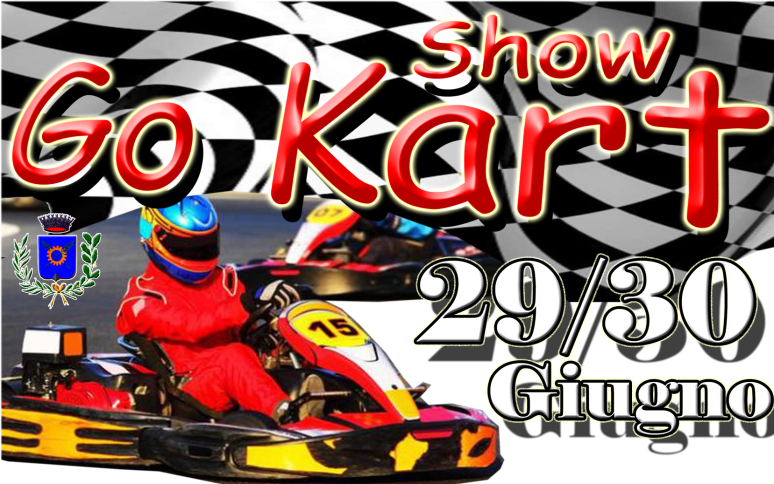 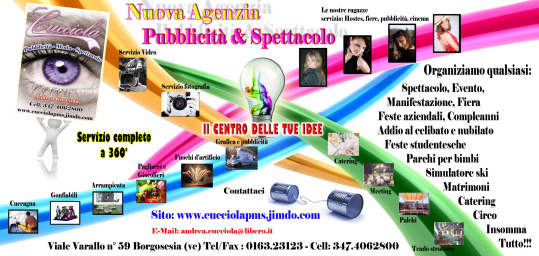                            www.miaccevalsesia.com - www.cucciolapms.jimdo.com - www.affarista.netCAMPAGNA PUBBLICITARIA PER GLI SPONSOR DI GO KART SHOW                     SCEGLI LA CAMPAGNA PUBBLICITARIA PER LA TUA ATTIVITA’Go Kart Show avrà luogo a San Maurizio D’opaglio in via Brughiera Vicino alla Huber e Giacomini zona industriale nei giorni, Sabato 29 e Domenica 30 Giugno dalle ore 9.00 alle 23/24.       Per la vostra attività può essere un’opportunità di forte impatto visivo fisso e costante.  Volantino          Locandina                     Gazebo                Striscione blueback            Parete stand pvc         A4              A3 O 70X100                     3x3                            2000 x 800                        3000 X 2000  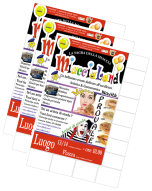 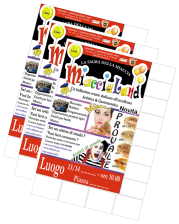 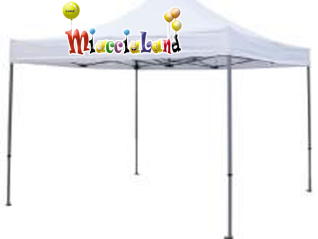 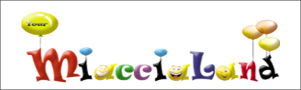 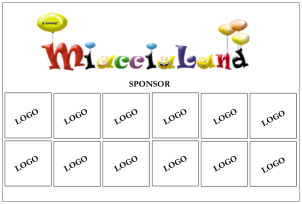 1 )  Spazio pubblicitario 4 x 6 volantini A4 ………n° 5000…..………………………………………………………….€ 70.002 )  Spazio pubblicitario 5.5 x 8 locandina A3 … n° 500...……………………………………………………………..€ 80.003 )  Striscione stampa su carta blueback …………………………………………………………………………………….€ 95.004 )  Spazio su parete in pvc dimensioni 50 x 50 …………………………………………………………………………..€ 90.005 )  Spazio di un gazebo 3 X 3 ………………1 gg € 60.00 …….2 gg  € 100.00……. + gazebo piazzato….€ 200.006 )  Volantini personalizzati quantitativo e dimensione da definire con il cliente ………………..su preventivo7 )  1 giorno 1 Ragazza per la distribuzione del materiale pubblicitario all’interno della manifestazione nei seguenti Orari  mattino dalle 12.00 alle 13.00 pomeriggio dalle 16.00/17.00………………………. € 190.008 ) Spazio esposizione all’interno della fiera suolo pubblico ( concessionarie,agricoltura ecc )                                                                                                                                               2 gg al mq ………..€  20.00Note: Crociare il tipo di pubblicità che interessa______________________________________________________  €_________ + iva Totale ___________ _______________________________________________________________________________________                                                                                                                                     Luogo___________Data_______     Firma_______________ 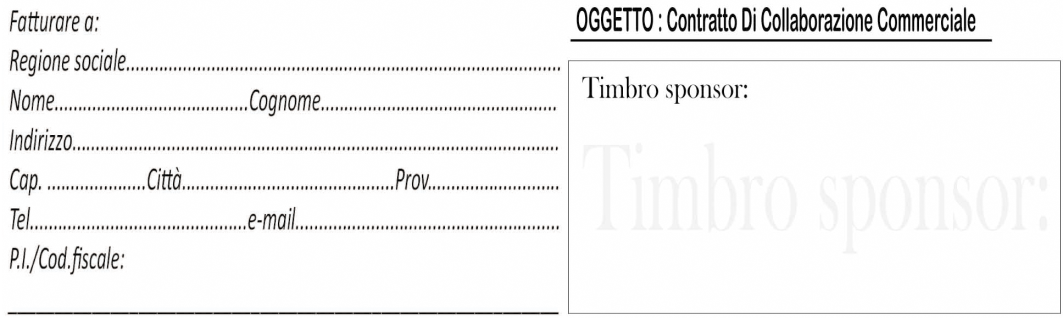 